    Colegio República Argentina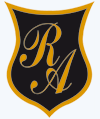 O’Carrol  # 850-   Fono 72- 2230332                    Rancagua     OBJETIVOS DE APRENDIZAJES Y CONTENIDO Lenguaje y ComunicaciónSemana 27 al 30 de abril 2020Docente responsableBárbara Pérez Cabezas   barbara.perez@colegio-republicaargentina.cl  Asignatura: Lenguaje y Comunicación                                      Curso:   6° Básico  El mundo ficticio y el narrador¿Sabías que los hechos narrados en los cuentos no son reales? En efecto, son ficciones, es decir, historias creíbles o verosímiles inventadas por un autor.El autor es la persona real que escribe una obra literaria; el narrador, en cambio, es una voz ficticia creada por el autor y que existe únicamente dentro del texto literario. Según la forma de relatar la historia, se distinguen, en general, narradores en primera o en tercera persona.El narrador e 1° persona (yo/nosotros) cuenta los hechos en los que participó. Se le conoce también como narrador protagonista. En algunos casos, este narrador deja de lado el papel protagónico y relata desde su perspectiva los hechos que les ocurren a los otros personajes. Emplea verbos en primera persona del singular o plural y, generalmente, en un tiempo pasado; por ejemplo: “Yo no me acuerdo, claro. De lo que si me acuerdo -aunque vagamente- es…”El narrador en 3° persona (él/ella/aquello) cuenta lo que les sucede a otros personajes y no participa en la historia. Este tipo de narrador cuenta las acciones de los personajes empleando verbos en tercera persona del singular o plural. Por ejemplo “El pueblo entero se reunió para buscar una solución”Secuencia narrativa: acciones principales y secundariasEn toda narración, los personajes realizan una serie de acciones que tienen distintos grados de importancia en la historia. Es por esto que se distinguen acciones principales y secundarias.Las acciones principales son la base de la historia, por lo que no pueden suprimirse ni modificarse sin que el relato pierda sentido. Las acciones principales forman una secuencia narrativa y guardan entre sí una relación temporal (una sucede después de otra) y causal (la anterior es la razón por la que ocurre la siguiente).Las acciones secundarias son complementarias y no inciden en la secuencia narrativa. Generalmente especifican ciertos aspectos de las acciones principales.  El conjunto de hechos importantes de una narración estructura y da forma al argumento central del relato. De ellos, podemos distinguir, principalmente:El articulo informativo y sus característicasEn términos generales, un artículo informativo entrega una información o una explicación sobre un tema en forma objetiva. En un artículo informativo la situación comunicativa se caracteriza por lo siguiente:EstructuraPor lo general, los textos informativos presentan una estructura que se compone de tres partes:Elementos paratextuales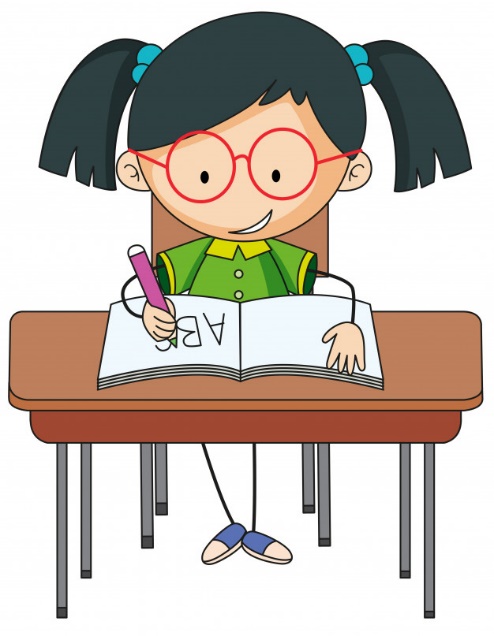 Introducción: Con este material, realizaremos una retroalimentación de lo que trabajamos en clases y lo que has estado trabajando desde tu hogar. Para afianzar tus aprendizajes y ver como has ido avanzado. Es importante que leas bien cada instrucción y contenido para que así desarrolles la guía lo mejor posible.                OA 1 Leer de manera fluida textos variados apropiados a su edad: pronunciando las palabras con precisión; respetando la prosodia indicada por todos los signos de puntuación; decodificando de manera automática la mayoría de las palabras del texto.OA 2 Comprender textos aplicando estrategias de comprensión lectora; por ejemplo: relacionar la información del texto con sus experiencias y conocimientos; releer lo que no fue comprendidoOA 4 Analizar aspectos relevantes de las narraciones leídas para profundizar su comprensiónOA 6 Leer independientemente textos no literarios, artículos informativos.OA 12 Aplicar estrategias para determinar el significado de palabras nuevas.Contenidos:Mundo Narrativo y sus Características. Textos no Literarios: Artículos informativos. Situación InicialQuiebreDesarrolloDesenlaceEstado inicial del relato donde se presentan los personajes, el espacio y el tiempo en que se sitúa la narraciónProblema que rompe el equilibrio inicial y desencadena las otras acciones.Acción o acciones que buscan resolver el problema o conflicto.Acción que soluciona el problema: se vuelve a la situación inicial o se origina una nueva situación.Estructura del textoDescripción Introducción Se plantea el tema y el propósito (para qué)DesarrolloComprende la parte central del texto, donde se presenta y explica la información que se quiere transmitir. CierreEs la parte final del texto. Normalmente contiene un resumen de las ideas expuestas y en ocasiones, una valoración personal.